FORMULARZ – oferta kandydata na rachmistrza spisowego 
do narodowego spisu powszechnego ludności i mieszkań w 2021 r.Data i miejsce…………………………………..Gminne Biuro Spisowe w…………………………………………………………imię (imiona) i nazwisko: ……………………………………………………………………..…………………………………………data urodzenia: …………..………………………………………………………………………………………………………………….adres zamieszkania: …………..…………………………………………………………………………………………………………..numer telefonu: …………..…………………………………………………………………………………………………………………adres e-mail: ………..….…………………………………………………………………………………………………………………….Oświadczam, że*: nie byłam(-em) skazana(-y) prawomocnym wyrokiem za umyślne przestępstwo lub umyślne    przestępstwo skarbowe;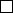   posiadam co najmniej średnie wykształcenie;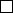   posługuję się językiem polskim w mowie i piśmie.   jestem świadoma(-y) odpowiedzialności karnej za złożenie fałszywego oświadczenia. Oświadczenie składam pod rygorem odpowiedzialności karnej za składanie fałszywych oświadczeń. 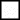 ………………………………………………………………………………………..(czytelny podpis kandydata na rachmistrza spisowego)* Należy wpisać X w kratce obok